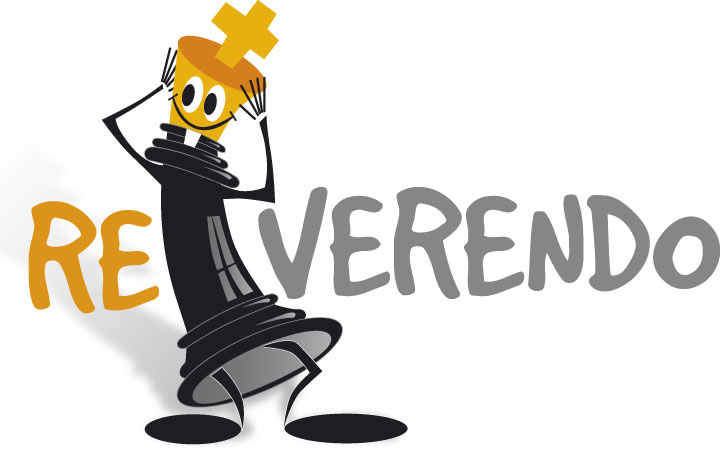 5° Clericus Chess 2018 International Championship                                           Roma, 30 novembre - 1 DicembreCAMPIONATO INTERNAZIONALE E ITALIANO DI SCACCHI OPEN PER SACERDOTI, RELIGIOSI E RELIGIOSEPossono partecipare tutti i sacerdoti, i religiosi (inclusi ministranti, ossia diaconi e accoliti), le suore e le monache di ogni Ordine riconosciuto dalla Santa Sede e i seminaristi italiani e stranieri senza distinzioni di cittadinanza. Si accetteranno iscritti fino a esaurimento posti disponibili.Il torneo è aperto a tutti i giocatori, indipendentemente dal punteggio Elo o dalla Categoria di appartenenza. Sono previsti 8 turni di gioco con abbinamento Svizzero.Tempo di riflessione:   a giocatore per finire la partita.PREMICi sarà una classifica assoluta internazionale e una per il titolo italiano. Restano confermati i premi indicati ai quali si aggiungeranno, nel caso, premi specifici per gli italiani.1° Classifica Assoluta/internazionale Coppa 2° Classifica Assoluta/internazionale Coppa  3° Classifica Assoluta/internazionale Coppa  1° Classificato Italiano Coppa 2° Classificato Italiano Coppa  3° Classificato Italiano Coppa  Medaglie/oggetto ricordo a tutti i partecipanti.SEDE  DI GIOCOVenerdì 30 Novembre 2018 presso l’Istituto Santa Maria dei Religiosi Marianisti – viale Manzoni 5 in Roma Sabato      1 Dicembre 2018 presso l’Istituto Santa Maria dei Religiosi Marianisti – viale Manzoni 5 in RomaMODALITA’ D’ISCRIZIONEÈ obbligatoria la preiscrizione. Le preiscrizioni dovranno essere effettuate con e-mail compilando il modulo (reperibile sul sito www.giocandoconire.it)  da rispedire all’indirizzo mail giuseppe.sgro@giocandoconire.it  entro il 29-11-2018. Per i partecipanti più distanti è consigliato l’arrivo al giovedì sera con pernottamento per evitare ritardi al programma di avvio della manifestazione. Le preiscrizioni dovranno essere confermate in sala gioco entro le l’inizio del primo turno del torneo.La sola prenotazione alberghiera non costituisce preiscrizione. PERNOTTAMENTO E PASTIConsiderata la sede di gioco collocata a Roma e in area vaticana si lasciano liberi i religiosi di organizzare il proprio viaggio di andata e ritorno e il proprio soggiorno presso le strutture alberghiere/religiose a loro più gradite e a loro spese.I partecipanti, quindi, avranno a loro carico le spese di pernottamento, di viaggio, il pranzo dell’1 dicembre e le cene durante l’evento. SPESE A CARICO DELL’ORGANIZZAZIONE• Le mattine del 30 novembre-1 dicembre 2018 l’organizzazione offrirà ai religiosi partecipanti la colazione (caffè/cappuccino e brioche) presso il bar dell’Istituto Santa Maria dei Religiosi Marianisti – viale Manzoni 5 in Roma. • Il giorno venerdì 30 novembre sarà offerto loro anche il pranzo presso bar dell’Istituto Santa Maria dei Religiosi Marianisti – viale Manzoni 5 in Roma.CALENDARIO DI GIOCOVenerdì 30 Novembre 2018h 10,00 - 1° turnoh. 11,00 conferenza “L’importanza della promozione sportiva per favorire il preagonismo e l’agonismo dello sport e degli scacchi” presso l’aula magna dell’Istituto Santa Maria dei Religiosi Marianisti. Modera Giuseppe Sgrò (psicologo della Scuola dello Sport del CONI).h 11,15 - 2° turnoh 15,00 - 3° turnoh 16,15 - 4° turnoh 17,30 - 5° turnoSabato 1 Dicembre 2018h 09,00 - 6° turnoh 10,15 - 7° turnoh 11,30 - 8° turnoh 13,00 – Premiazione, presso l’aula magna dell’Istituto Santa Maria dei Religiosi MarianistiPer problemi di orario di arrivi e partenze si invita a consultare l’Organizzazione che si riserva di adeguare gli orari di gioco per permettere la  massima partecipazione di tutti nel rispetto degli impegni pastorali. REGOLAMENTO E INFORMAZIONI GENERALI • Per quanto non contemplato in questo bando fa fede il Regolamento Tecnico FSI-Federazione Scacchistica Italiana, in mancanza di norme si farà riferimento al Regolamento FIDE-Federation International des Echecs.• L’Organizzazione si riserva la facoltà di apportare modifiche al presente bando per la migliore riuscita della manifestazione.• Per ricevere i premi i vincitori dovranno presenziare alla premiazione.SERVIZIO INFORMATIVOSito www.giocandoconire.it   E-mail clericuschess@giocandoconire.it   Tel. 340.2334243